Заседание территориальной избирательной комиссии Октябрьского района15 января 2018 года  состоялось заседание территориальной избирательной комиссии Октябрьского района города Пензы.На заседании рассмотрены воспросы  проведения предстоящих выборов Президента Российской Федерации 18 марта 2018 года, проведения информационно-разъяснительной работы в учреждениях, организациях, предприятиях . Также приняты постановления о назначении ответственного лица, обеспечивающего организацию работы территориальной избирательной комиссии района по осуществлению закупок товаров, работ,услуг при проведении  выборов Президента Российской Федерации, об организации закупки товаров,работ,услуг ТИК района.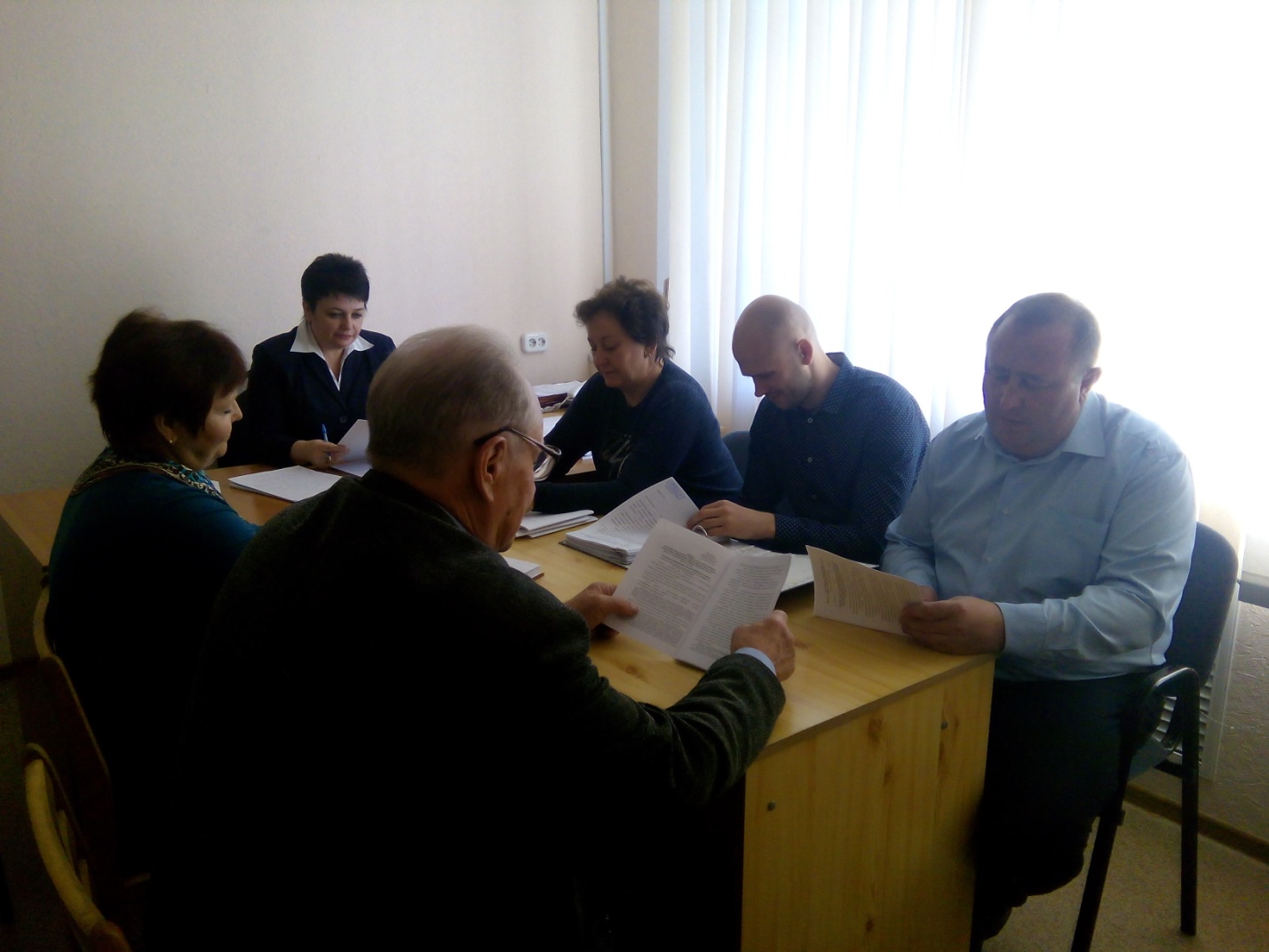 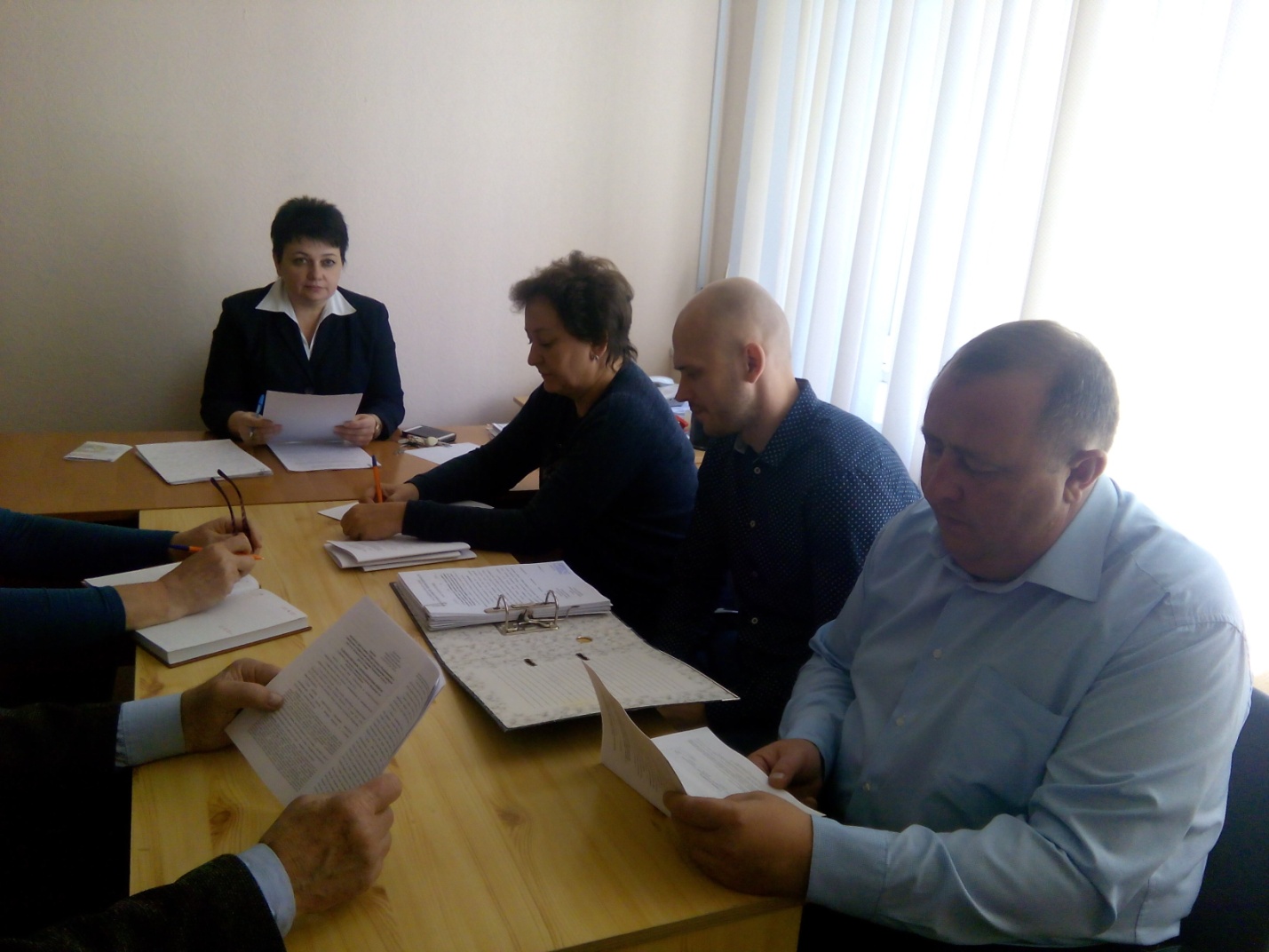 